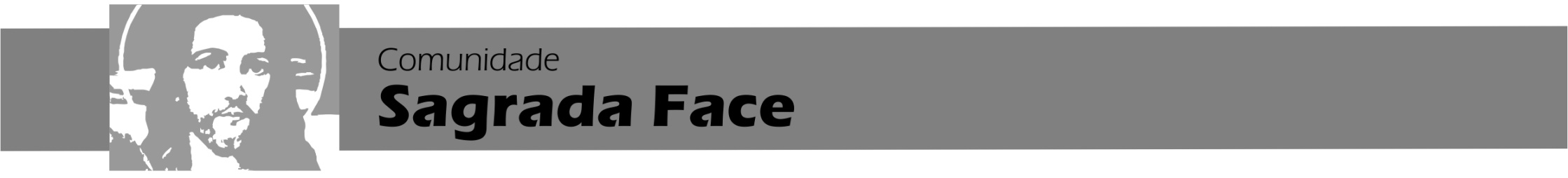 “As mãos que ajudam são mais sagradas do que os lábios que rezam” Madre Tereza de Calcutá.COMUNIDADE DA SAGRADA FACE DE JESUS CRISTOQuadra 89 Lote A – Parque Industrial Mingone – Luziânia/ GO – CEP: 72.855-089CNPJ: 02.390.402/0001-75  61- 3623-2767 E-mail: csfjcristo@gmail.comINTRODUÇÃOO planejamento de 2020 visa atender as demandas da CSFJC através de ações específicas que só poderão ser efetivamente realizadas através da parceria e do apoio da sociedade e do estado.Dentre os valores da Instituição, destacam-se, o respeito e o compromisso para com a qualidade de vida das crianças e adolescentes e de suas famílias no sentido de assegurar o vínculo afetivo, o desenvolvimento global e a construção de conhecimentos através de atividades relacionadas à educação, à cultura, ao esporte e ao lazer.PRINCÍPIOSSão princípios da Instituição:Dar uma vivência mais digna e justa a todas as crianças e adolescentes acreditando que o trabalho realizado na Instituição é de suma importância para a construção de uma vida melhor.Ser íntegra e transparente na realização de todos os seus projetos e atividades.Ter comprometimento e responsabilidade em todos os trabalhos desenvolvidos.Buscar melhoria constante nas ações realizadas.Atender todos os públicos da Instituição, internos ou externos, com alegria e respeito.Trabalhar para a valorização do ser humano, seja ele um beneficiado, funcionário, voluntário, colaborador ou doador.Ter consciência que o trabalho aqui desenvolvido, além dos benefícios que acarreta a toda população atendida, traz um comprometimento a toda a Diretoria, aos funcionários e aos voluntários, contribuindo para o crescimento e a satisfação de cada um.IDENTIFICAÇÃO COMUNIDADE DA SAGRADA FACE DE JESUS CRISTO 			CNPJ: 02.390.402/0001-75 Endereço: Rua 34, Qd 89, Lt A, Parque Industrial Mingone			CEP: 72.855-089 Fone: 61 3623 2767 Cidade: Luziânia			                 UF: GO           		E-mail: csfjcristo@gmail.com Nome do Responsável pela entidade: PAULO ROBERTO PEREIRA R.G/ Órgão expedidor: M5 351 581 SSP/MG        Cargo: DIRETOR PRESIDENTE     E-mail: paulo@rogerbras.com.br Endereço: SQSW 306, Bl D, Apto 408, Sudoeste, Brasília/DF			CEP: 70.673-434		Fone: (61) 9 8409 7066FINALIDADES ESTATUTÁRIASA Comunidade Sagrada Face de Jesus Cristo, fundada em 07 de fevereiro de 1998, é uma instituição de direito privado, sem fins lucrativos, de caráter organizacional, filantrópico, assistencial, promocional, recreativo e educacional.É uma instituição reconhecida de utilidade pública desde 07 de dezembro de 1999, conforme Lei Municipal Nº 2285 de 12 dezembro de 2000; Lei Estadual 13.718/2000 e Certificado Federal no CEBAS Portaria 182 de 27 de outubro de 2017.No desenvolvimento de suas atividades, a C.S.F.J.C. observará os princípios da legalidade, impessoalidade, moralidade, publicidade, economicidade e eficiência. OBJETIVO GERAL:Congregar pessoas, físicas e jurídicas, com o propósito de desenvolver um trabalho de apoio às crianças/adolescentes acolhidos e suas famílias, atuando como facilitador para que a família possa rever sua situação e operar seus direitos de cidadania de modo a garantir direitos fundamentais para ter consigo seus filhos, e nesse tempo, trabalhar para que as crianças/adolescentes acolhidos tenham preservados os seus direitos fundamentais, e ainda, promover ações de prevenção, intervenção e acompanhamento para assegurar o fortalecimento da autonomia às famílias e aos jovens em situação de vulnerabilidade social. OBJETIVOS ESPECÍFICOSFornecer aos acolhidos, espaço físico de qualidade para o desenvolvimento saudável.Fornecer alimentação balanceada e adequada à idade.Garantir o acesso, permanência e bons resultados de todos os acolhidos, em idade escolar, na rede de ensino formal.Garantir, a todos os acolhidos, acompanhamento escolar e orientação nas tarefas escolares.Estimular os acolhidos a participação na educação religiosa.Proporcionar o acesso à cultura, lazer e ao esporte. Promover ações que visam o acompanhamento da saúde, nas suas diversas áreas.Promover ações de integração dos acolhidos com a comunidade local.Proporcionar oportunidades de aprendizado a fim de ajudar os acolhidos na escolha de uma profissão e inserção no mercado de trabalho.Preservar e fortalecer os vínculos familiares dos acolhidos, com a finalidade de facilitar o reingresso familiar.Buscar alternativas para melhorar a qualidade de vida das famílias das crianças e dos adolescentes atendidos.Preparar e desenvolver a autonomia dos jovens que alcançarem a maioridade na Instituição.PÚBLICO ALVO DA INSTITUIÇÃOO público alvo da instituição compreende, crianças e adolescentes, de ambos os sexos, com faixa etária entre 0 e 17 anos, encaminhadas pelo Juizado da Infância e Juventude de Luziânia/GO e suas famílias, e compreende ainda,jovens desligados da Instituição e famílias em vulnerabilidade social. META Ser uma instituição forte, auto sustentável, cumpridora da legislação a qual está sujeita, com prestação prioritariamente às crianças e adolescentes que se encontram sob sua guarda e prestar serviços de qualidade a comunidade que atua, facilitando o retorno das crianças/adolescentes acolhidos a suas famílias (e/ou substitutas) de maneira segura e definitiva, por meio da continuidade e implementação dos projetos apresentados neste Plano de Ação.  INFRAESTRUTURARECURSOS FÍSICOSRECURSOS MATERIAISRECURSOS HUMANOSORIGEM DOS RECURSOS (PREVISÃO):   PROGRAMAS PERMANENTES SUSTENTABILIDADE FINANCEIRADescrição: Atender as demandas financeiras da instituição, com a obtenção dos recursos financeiros necessários ao pagamento do seu custo direto, tais como: folha de funcionários, impostos, despesas administrativas, combustível e manutenção da infraestrutura, bem como para a ampliação dos serviços prestados à comunidade, tendo apoio às famílias dos acolhidos, construção de novas dependências, aquisição de novos equipamentos, etc.EDUCAÇÃO E CULTURADescrição: O programa visa contribuir para com o processo formativo das crianças e adolescentes com a realização de atividades voltadas para as áreas de educação, cultura, práticas esportivas, lazer e formação profissional. Aprimorando as relações interpessoais, além do bem estar físico e mental e a difusão dos valores relacionados a formação humanística dos acolhidos.SAÚDEDescrição: A saúde da criança e do adolescente está diretamente relacionado aos direitos básicos à saúde, à nutrição e à alimentação, ao desenvolvimento e à proteção especial quando necessário.A concretização desse Projeto está vinculada:Ao acompanhamento do crescimento e desenvolvimento;À alimentação adequada em quantidade e qualidade, promovendo práticas alimentares e estilos de vida saudáveis;À importância da saúde mental dos internos uma vez que a privação da relação afetiva contínua e de boa qualidade pode levar ao adoecimento.TREINAMENTO PROFISSIONAL - EDUCADORESDescrição: A C.S.F.J.C compreende que todo cuidador necessita de atenção, apoio e formação para auxiliar na sua preciosa missão do bem cuidar. Nesse sentido, a intenção da formação dos cuidadores é construir, todos juntos, um espaço de apoio e reflexão acerca de sua prática; aliando conhecimento teórico, atividades experienciais e ampliação do repertório cultural, buscando assim o desenvolvimento de cuidadores reflexivos e ativos, com uma visão integrada da realidade, para que ofereçam um espaço no qual as crianças e os adolescentes se sintam protegidos e criem vínculos de confiança; um lugar de acolhimento que favoreça o desenvolvimento da autonomia.FAMÍLIASDescrição: Essa ação solidária visa o atendimento de dois tipos de famílias:Famílias de baixa renda.Famílias que vivem nas circunvizinhanças considerando que a SAGRADA FACE DE JESUS CRISTO localiza em região carente. Estas pessoas encontram-se em uma situação de necessidades básicas e possuem rendimentos incertos e/ou insuficientes para o seu sustento.Famílias de jovens egressos Jovens maiores que ao saírem da SAGRADA FACE formaram família com filhos e estejam no início de sua vida profissional. Eles ainda necessitam de apoio financeiro e psicológico para o encaminhamento de suas vidas.Famílias reestruturadas com o acolhimento de seus filhos.Em situação anterior a família encontrou-se desestruturada e seus filhos foram encaminhados para a SAGRADA FACE pelo Juizado de Infância e Adolescência. Em situação posterior a família conseguiu se reestruturar minimamente e seus filhos foram encaminhados para os pais por este mesmo Juizado. Neste caso a SAGRADA FACE apoia a família como um todo fornecendo alimentos, ajudas de custo e apoio psicológico para todos entendendo que o melhor lugar para as crianças é estando junto com os seus.   O acompanhamento psicossocial a todas estas famílias é fundamental para auxiliá-las a construírem novas possibilidades, apesar das vulnerabilidades experimentadas. Essa Ação Solidária tem por objetivo apoiar as famílias que se encontram em vulnerabilidade social, não necessariamente familiares de acolhidos, prevenindo também a aplicação da medida protetiva de acolhimento, por meio do trabalho com as famílias, suprindo necessidades básicas, promovendo o direito à convivência familiar, comunitária e contribuindo para o fortalecimento e autonomia da família.Os auxílios prestados podem ser do tipo:Cestas básicas e Alimentos em geral;Roupas e Calçados;Auxílio na área de Saúde (dentista, clínico geral, pediatra, fonoaudiólogo, ginecologista, obstetra, exames, etc...);Orientação psicológica;Registrando que esses auxílios são impossíveis de quantificar totalmente porque vários deles são prestados por profissionais voluntários sem vínculos diretos com a SAGRADA FACE ou a partir da doação de alimentos e outros bens recebidos pela instituição. Porém, foi feita uma estimativa somente dos bens quantificáveis previstos para o ano de 2020.JOVENS EGRESSOSDescrição: Menores que foram acolhidos durante vários anos de repente completam 18 anos e necessitam deixar a Instituição. Em muitos casos sem uma profissão, despreparados para a vida adulta, com uma educação formal incompleta e com histórico atribulado. Essa Ação Solidária tem a finalidade de assistir a estes jovens em sua jornada inicial para uma vida adulta plena. Para isso é fundamental que haja um acompanhamento psicossocial para auxiliá-las a construírem novas possibilidades, apesar das vulnerabilidades experimentadas, procurando oportunizar um espaço e oportunidades de fala e escuta, orientação pessoal e profissional além de assistência financeira até sua emancipação.Auxílios prestados:Cestas básicas, Alimentos e Produtos de Higiene;Roupas e Calçados;Auxílio na área de Saúde (dentista, clínico geral, pediatra, fonoaudiólogo, ginecologista, obstetra, exames, etc...);Programação cultural;Orientação psicológica;Oportunidades de estágio, primeiro emprego, participação em programas de capacitação e cursos.Registrando que esses auxílios são impossíveis de quantificar totalmente porque vários deles são prestados por profissionais voluntários sem vínculos diretos com a SAGRADA FACE ou a partir da doação de alimentos e outros bens recebidos pela instituição. Porém, foi feita uma estimativa somente dos bens quantificáveis previstos para o ano de 2020.ANEXOSDEPENDÊNCIASQUANTIDADERecepção01Escritório01Depósito de alimentos01Depósito de materiais de limpeza/higiene01Sala de aula01Sala de TV03Espaço de Atividades Alternativas02Refeitório01Cozinha01Área multiuso – esporte/lazer02Quartos de repouso – crianças08Banheiros10Lavanderia01Campo de futebol01Bazar01Sala de Psicologia 01RECURSOS MATERIAIS PERMANENTESQUANTIDADENotebook com acesso internet – administrativo02Computador com acesso internet – laboratório04Automóveis (GM Celta e Kombi)02Máquina de lavar roupa03Máquina de fatiar frios01Máquina moer carne01Liquidificador industrial01Freezer03Geladeira02Micro-ondas01Forno pequeno01Fogão Industrial02Forno Industrial a gás01Cama18Televisão03Conjunto de prateleiras10Conjunto de mesas (escritório)04Carteiras de sala de aula05Refeitório completo com mesas e cadeiras 01Ar condicionado 01NomeCargo/funçãoVínculoHoras semanais01Lucelita de Oliveira de MatosCoordenadoraCLT4403José Carlos dos Santos Silva Coordenador Educacional CLT4404Patrícia Silva NunesEducador socialCLT4405Petrina Rodrigues da SilvaEducador socialCLT4406Alaíde Rodrigues CoelhoEducador socialCLT4407Jéssica Nunes de JesusEducador socialCLT4408Janilma Carvalho CastroEducador socialCLT4409Marilene de CarvalhoCozinheiraCLT4410Maria Natália Silva SantosServiços GeraisCLT4411Sandra Lucia dos Santos BrazCozinheiraCLT4412De acordo Escala PMLVigiaConvênio PML4413De acordo Escala PMLVigiaConvênio PML44Receitas Mensaisjan/19fev/19mar/19abr/19mai/19jun/19jul/19ago/19set/19out/19nov/19dez/19TOTAL ANUALASSOCIADOS / DOADORES     7.500,00      7.500,00      7.500,00      7.500,00      7.500,00      7.500,00   15.000,00      7.500,00      7.500,00      7.500,00      7.500,00   20.000,00      110.000,00 DOAÇÕES EM ESPÉCIE     4.500,00      4.500,00      4.500,00      4.500,00      4.500,00      4.500,00      4.500,00      4.500,00      4.500,00      4.500,00      4.500,00      4.500,00        54.000,00 BAZAR DE USADOS     6.000,00      4.000,00      8.000,00      3.000,00      3.000,00      8.000,00      3.000,00      3.000,00      8.000,00      3.000,00      3.000,00      8.000,00        60.000,00 CONVÊNIO GOIÁS     1.056,00      1.056,00      1.056,00      1.056,00      1.056,00      1.056,00      1.056,00      1.056,00      1.056,00      1.056,00      1.056,00      1.056,00        12.672,00 GRUPO BACEN     1.500,00      1.500,00      1.500,00      1.500,00      1.500,00      1.500,00      1.500,00      1.500,00      1.500,00      1.500,00      1.500,00      1.500,00        18.000,00 GRUPO REIS     1.500,00      1.500,00      1.500,00      1.500,00      1.500,00      1.500,00      1.500,00      1.500,00      1.500,00      1.500,00      1.500,00      1.500,00        18.000,00 MITRA DIOCESANA     3.219,60      3.219,60      3.219,60      3.219,60      3.219,60      8.227,86      8.227,86      3.219,60      3.219,60      3.219,60      3.219,60      8.227,86        53.659,98 PREFEITURA LUZIÂNIA     8.000,00      8.000,00      8.000,00      8.000,00      8.000,00      8.000,00      8.000,00      8.000,00      8.000,00      8.000,00      8.000,00      8.000,00        96.000,00 TOTAL MENSAL  33.275,60   31.275,60   35.275,60   30.275,60   30.275,60   40.283,86   42.783,86   30.275,60   35.275,60   30.275,60   30.275,60   52.783,86      422.331,98 Cronograma de AtividadesCronograma de AtividadesCronograma de AtividadesCronograma de AtividadesAtividadesMês inicialMês finalCriar campanhas pontuais com divulgação nas mídias sociais, instituições públicas e privadas, visando ampliar número de voluntários e doadores;Jan 2020Dez 2020Continuidade do processo para adesão e controle dos associados, com a adesão de 30 novos associados a cada ano (objetivo final = 500 associados contribuintes)  Jan 2020Dez 2020Realizar trimestralmente - Grande Bazar (realizar planejamento/ calendário para realização)Jan 2020Dez 2020Vender trimestralmente – Rifas. (realizar planejamento/ calendário para realização)Jan 2020Dez 2020Buscar novos convênios com o poder público (federal/estadual/ municipal)Jan 2020Dez 2020Elaborar estratégia para adesão ao convênio com o Fundo Municipal do Direito da Criança e do AdolescenteJan 2020Jun  2020Projetos para utilização de recursos do fundo Municipal do Direito da Criança e do AdolescenteJan 2020Jun 2020Cronograma de AtividadesCronograma de AtividadesCronograma de AtividadesDescrição das atividadesMês inicialMês Final Efetivar matrículas escolaresDez 2019Jan 2020Fazer reuniões com os acolhidos com o propósito de valorizar a necessidade da busca pela evolução espiritual.Jan 2020Dez 2020Analisar quais aptidões e interesse dos acolhidos, para a inclusão em projetos ligados a essas áreas, buscando parcerias com instituições e voluntários. Jan 2020Jun 2020Estágios e Primeiro emprego; buscar parcerias para a contratação de acolhidos, com idade e grau de instrução exigida, para inserir no mercado de trabalho.Jan 2020Dez 2020Criar programa de valorização das atividades complementares como aula de reforço escolar, videoteca, informática, palestras específicas etc.Jan 2020Mar 2020Cronograma de AtividadesCronograma de AtividadesCronograma de AtividadesDescrição das atividadesMês inicialMês finalConsultas mensais na Instituição realizadas pela Secretaria de Saúde/GO e providenciar atendimento a especialidades encaminhadas. Jan 2020Dez 2020Criação de calendário para tratamento odontológico preventivo e corretivo para todos acolhidos.Jan 2020Março 2020Programar junto ao Instituto Sabin, convênio já firmado, a realização de exames laboratoriais anuais.Fev 2020Fev 2020Criar calendário para a realização de palestras, atividades e oficinas educativas relacionadas à higiene bucal, pessoal, à sexualidade e à educação alimentar.Fev 2020Abril 2020Revisar, juntamente com a nutricionista, cardápio para as refeições diárias. Jan 2020Fev 2020Criar programa de acompanhamento psiquiátrico e psicológico dos acolhidos. Oportuniza-se no trabalho de contingente afetivo e metabolização dos conflitos internos e externos, com a finalidade de permitir que as crianças/adolescentes possam ter novas vivências relacionais, afetivas e maduras, dispostas a lutar junto a eles para a construção de novas histórias, tornando-os protagonistas.Jan 2020Fev 2020Cronograma de AtividadesCronograma de AtividadesCronograma de AtividadesCronograma de AtividadesDescrição das atividadesMês inicialMês inicialMês finalCriar estratégias/cronograma dos cursosJan 2020Março 2020Março 2020Março 2020Realizar convite aos palestrantesJan 2020Nov 2020Nov 2020Nov 2020Divulgar cronograma do curso aos colaboradores Jan 2020Março 2020Março 2020Março 2020Realização dos treinamentosFev 2020Nov 2020Nov 2020Nov 2020Realizar Avaliação final do curso e confraternização.Dez 2020Dez 2020Dez 2020Dez 2020DescriçãoValor Mensal PrevistoValor Anual PrevistoCestas Básicas                                800,00                        9.600,00 Alimentos                             1.500,00                      18.000,00 Higiene                                300,00                        3.600,00 Outros                                800,00                        9.600,00 TOTAL MENSAL                             3.400,00                      40.800,00 Cronograma de AtividadesCronograma de AtividadesCronograma de AtividadesCronograma de AtividadesDescrição das atividadesMês inicialMês inicialMês finalBuscar parceria com a rede de apoio e proteção;Jan 2020Novembro/2020Novembro/2020Novembro/2020Elaborar estratégias de visita às famílias dos abrigados detalhando o conteúdo a ser abordado em cada visita;Jan 2020Novembro/2020Novembro/2020Novembro/2020Através do diálogo com as famílias detectar dificuldades relativas à alimentação, saúde, moradia e emprego, procurando alternativas, juntamente com a família, para bem resolvê-las;Fev 2020Novembro/2020Novembro/2020Novembro/2020Elaborar estratégia/cronograma para os encontros das famílias na Instituição, a fim de manter e fortalecer os laços familiares;Fev 2020Novembro/2020Novembro/2020Novembro/2020Descrição Valor Mensal Previsto  Valor Anual Previsto Cestas Básicas                                200,00                        2.400,00 Alimentos                                350,00                        4.200,00 Higiene                                100,00                        1.200,00 Outros                                200,00                        2.400,00 Aluguel                             1.200,00                      14.400,00 TOTAL MENSAL                             2.050,00                      24.600,00 Cronograma de AtividadesCronograma de AtividadesCronograma de AtividadesCronograma de AtividadesDescrição das atividadesMês inicialMês inicialMês finalElaborar estratégias para Encontros Bimestrais na sede da Instituição detalhando o conteúdo a ser abordado em cada visita;Jan 2020Novembro/2020Novembro/2020Novembro/2020Através do diálogo e contatos detectar dificuldades relativas à alimentação, saúde, moradia e emprego, procurando alternativas de solução;Jan 2020Novembro/2020Novembro/2020Novembro/2020